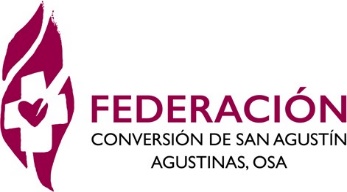 A HALÁLBÓL ÁTMENTÜNK AZ ÉLETBE, MERT SZERETJÜK TESTVÉREINKET (1Jn 3, 14)A KÖZÖSSÉG LEVELE 2021 HÚSVÉTJÁNA KATASZTRÓFÁTÓL HÚSVÉTIG. Az életet komolyan fenyegeti az az érzés, hogy az utolsó napokat éljük, sokak, nagyon sokak számára valóban így van, mert a halál végigpásztázta világunkat, feldúlt utcákat és családokat, elvágta a találkozás útjait és a munka, az élet lehetőségeit. Sokak számára ez a katasztrófa ideje, amely a görög színházhoz hasonlóan tragédiával, halállal fog végződni. Ez a vég. Mások számára ez az idő el fog múlni, és visszatérünk az elveszett paradicsomba, a tegnapi időkbe. Számunkra ez a dráma a drámában, amely maga a létezés,  Húsvét, keskeny átjáró, amely a halálból az életbe, az igazi Életbe vezet minket. Csak Jézus Húsvétja, akárcsak a miénk, változtatja a gyászt tánccá. MILYEN HALÁLT ÉLTÜNK ÁT?... Mindannyian, a közösségeinkben, a családjainkban, a népeinkben, az országainkban... Melyeket nem láttuk meg vagy rejtettük el? Közömbösségből, biztosan szeméremből is, mert a halál mezítelensége olyan nagy volt, hogy el kellet fátyolozni; de ez nem vette el a halál borzalmas arcát, kemény, morbid érzékiségét és a gyanút, hogy a fátyol mögött több van, sokkal több, amit nem látunk, és amibe mi magunk is bele sodródhatunk. Szembe kell néznünk ezzel a halállal, a katasztrófák sorozatával, amelyeknek mindannyian ki vagyunk téve, a zsákutcákkal, kikötő nélküli hajóutakkal. Mert sok halál van, és még ha egy vírustól rettegünk is, a halál sok embert előbb ér el az éhségben, a hajótörésben, élettelen életen, a hatalom visszaélésein, odium fidein, az arrogancián, a közönyön, az ellenszenven keresztül... Sokan nem rejtik el a halált, hanem mint az életről való lemondásként javasolják, mert elégedetlenek vele. Meg kellene fordítanunk ezt az érvet, és inkább a halált kellene gyászolnunk, mint az életet, hogy felfedezzük és megmentsük a benne rejlő méltóságot. Ha eljön az Élet, az nem azért jön el, mert a legkifinomultabb stratégiákkal kijátszottuk a halált, hanem azért, mert megérintett minket, és vágytunk és vágyunk az életre. Az Életre!A HALÁLBÓL AZ ÉLETBEA Húsvét átélése az egyetlen alternatíva ezzel a rabló világgal szemben; csak Jézus Evangéliumának örömhíre, a Jó Pásztor (Jn 10,11), aki egy régi világot akar megváltoztatni új eget, új földet, új embert elhozva, tárja fel a Teremtés valódi célját. Jó Pásztorként mindenki étkével törődik, aggódik az ellenséggel szembeni védelemért, akár saját életének kockáztatásával, hogy a szétszóródott övéit összegyűjtse  (Zsolt 23; Zak 13,7; Zsid 13,20; 1Pt 2,25; 1Pt 5,4).Újra megerősítettük az emberi lét görög értelmezését, miszerint az ember haldokló lény, avagy a múlt századi egzisztencializmusét, mely szerint az ember halálra való lény. A héber nép hite és a Krisztusba vetett hit azonban rávilágít arra az igazságra, amely inkább jellemző az emberre: mi élők vagyunk (Ter 2,7), azok, akik élnek, mert a Szentírás valódi aranyfonala, mind az Ószövetségben, mind az Újszövetségben, meglepő és újszerű módon az ÉLET, amely Jó (Ter 1,26-27; Zsolt 8,6; Ter 2,7; 3,19; Jób 34, 15; Zsolt 103-102,14; Zsolt 104-103,29). Az élet nyitja meg és zárja be a Könyvet: a Teremtésnek az Új Életben van a hazája (Jel 21,1-8) Mi vagyunk azok, akik élünk! Ha meghaltál is, élni fogsz (Jn 11,25). Ez a hit és a szeretet nagy igazsága: a remény az Életben, amely nem hal meg. És ennek az életnek a biztosítéka maga a Teremtő, maga Isten, mert aki háromszoros Szeretet, az "az Élet barátja" (Bölcs 11, 26).ÉLET KRISZTUSBAN. A HÚSVÉTEnnek a Jónak a teljessége Krisztus Jézusban, az Élet Urában adatott nekünk ("Benne élet volt" Jn 1, 4), aki nemcsak azért jött, hogy isteni Életet adjon nekünk, hanem azért is, hogy magába oltson bennünket. Nemcsak azért jött, hogy az életben éljen az Élet, hanem a kapott élet megtalálta benne végleges rendeltetését, az örök Életet, amely volt, van és lesz. Mi az Életbe oltott életek vagyunk. Krisztus ismét határt szabott a rossznak, a betegségnek, a halálnak, vállára vett minket, mint a pásztor az elveszett juhot (Lk 15,3-7), önmagába zárt minket, mint Isten hajlékának Ajtaja (Jn 10,9): “Jöjjetek hozzám” (Mt 11,28-30), lépjetek be Testembe, ízleljétek meg a bőséges táplálékot (Iz 55,1-3), éljetek bennem (Jn 17,23). Határt szabott a halálnak, kitépett annak karmai közül, örök szeretetével vonzott minket, felemelt a porból és sárból, talpra állított, amikor az út szélén voltunk, és Ő elment mellettünk, meggyógyított, felemelt, gondoskodott rólunk. Az Élet általa jött el hozzánk, és ő elhasználta az életét közöttünk, hogy megadja nekünk az el nem múló Életet. Az Atya iránti szeretetből és a testvérek iránti szeretetből.ÁTMENTÜNK A HALÁLBÓL AZ ÉLETBE, MERT SZERETJÜK TESTVÉREINKET.Ez az átmenet a halálból az Életbe nem a mi kezünkben van, hanem Krisztus Jézuséban. Benne valósul meg az élet teljessége, amelyre rendeltettünk. Amikor létünket meghódította, és az Ő élete belépett a miénkbe, egészen odáig, hogy mi Őbenne élünk ("Már nem én élek, hanem Krisztus él bennem" Gal 2,20), lehetetlen hogy ne szeressük felebarátunkat, úgy, ahogyan Ő szereti, ugyanazzal a bőséges és ingyenes kegyelemmel, amellyel mi érezzük, hogy szeret bennünket, és azzal a titokzatos látással, hogy színe előtt állunk; minden testvérünkben, mint szentségben, köztünk  él. A szeretet, mivel Istentől származik, az Élet legjobb védelme, és ezért, ha ez hiányzik, vagy ha gyenge, középszerű vagy beteg, az élet veszélyben van, és a legnagyobb mezítelenségnek és árvaságnak van kitéve. A Szeretet Forrásához való visszatérés az Élet Forrásaihoz való visszatérést jelenti, mert ezek együtt járnak, és nem lehet megérteni vagy felfogni egyiket a másik nélkül. A teremtés megszűnik élet lenni vagy életet adni, ha hiányzik az aktív és konkrét szeretet, amely elkötelezi magát amellett, hogy az átadott élet gondozója és táplálója legyen, hogy életet és saját életét adja, hogy megtermékenyítse a terméketlent és a halottat. A szeretet azért emészti fel magát, hogy életet adjon, nem pedig azért, hogy elvegye; nem a halált, hanem az életet akarja! Ezért van az, hogy az élet, amikor beteljesedik, vagyis amikor nem saját akaratból szakad meg, hanem véget ér, akkor elveszik, át kell mennie a kereszten és a halálon ("Minden beteljesedett" Jn 19,30), amely megnyitja az ajtót az Életre. Jézus Krisztus "halálval legyőzi a halált".Nem a mi kezünkben van, hanem a Lélek az, aki a Szeretetnek ezt a szélesség, hosszúság, magasság és mélység csodáját munkálja bennünk. A Lélek, aki Tőle jön hozzánk, kitágította (Iz 54,2-4) a szeretet tereit, hogy túlcsorduljanak az élettől, és így túláradjon rajtunk a szeretet. Ha Isten szeretete megelőzött bennünket, akkor igaz, hogy annak befogadásával konkrét szeretet ébredt bennünk, testvéreink iránti tettekben, és hogy minden Eucharisztia, "lélek és tűz", az Életet tápláló Eucharisztia, tápláló Élet,  az az időn kívüli idő,  ahol a szeretetnek ez a misztériuma megvalósul. Olyan közösségbe lépünk, amely képes szeretettel feltárni önzéseinket, távolságainkat, nyomorúságainkat, és ugyanakkor átalakít, krisztusivá tesz, belsőleg megvilágosít, kegyelemmel ajándékoz meg és feloldja makacs ellenségeskedésünk csomóit. A halálban lévő életet átalakítja a Lélekben lévő élet, és így ez az eucharisztikus élet, a Feltámadottban lévő élet, az a folyamatos Húsvét, amelyet mi emberek itt, ebben a vad világban élünk, átvezet minket a halálból az életbe, mert a Szeretet győzedelmeskedik, és fullánkjával megsebzi, amíg át nem alakul Életté, örök Életté. HA HÚSVÉTOT ÉLÜNKAkkor át kell alakulnia az életünknek, az életet át kell hatnia Isten szeretetének testvéreink iránt, hogy e szeretet által átváltozva az élet Fényét sugározza minden sötétség, fájdalom, kétségbeesés, halál közepette. Ma olyan sokakat látunk, akik másokról gondoskodnak, akik törékeny életeket hordoznak, akik a “feleslegessé vált” életek mellett élnek, akik másokat védelmeznek, mártírokat, akik életüket adták a testvéri szeretet evangéliumáért. Együtt azt, ami katasztrófa lehetne, átváltoztatjuk Húsvéttá, Jézus Krisztus Húsvétjává.Mi, akik minden nap az oltárhoz járulunk, vegyük magunkra a céltalanul vándorló sokaságot, hogy beléphessenek az új élet Húsvétjába, és hogy Ő mindenkinek mindene lehessen (1Kor 15,28). Az Úr itt van, és mi mindannyian feléje megyünk, ő vonz minket, mint a galileai mezőkön, mint a cönákulumban, a Golgotán. Öleljük át a világot bensőséges szeretettel, konkrétan, tettekben, hogy mindannyian feléje menjünk, hogy magunkhoz vehessük a Fényt, az Életet, amely nem múlik el. A Feltámadott élete, amelyben vagyunk, élünk és létezünk, a Krisztus Testével való közösségben nyer bizonyosságot, egységben a szenvedő testvéreinkkel, azokkal, akikkel naponta együtt élünk, azokkal, akik ránk vannak bízva (Mt 25).Végezzünk epiklézist, és a Feltámadott Testében könyörögjünk az Atyához, hogy küldje el világunkba az Életet adó Lelket, és hogy a Fiú által kinyilatkoztatott Szeretet őszinte útja által a halálból az elmúlhatatlan, örök Életre jussunk.Éljünk Krisztus Jézusban, a Lélek által, hogy képesek legyünk Életet vinni a világba, amely a halál, a gyűlölet, az igazságtalanság, a szeretethiány kínjától szenved, és legyünk az Élet megnyilvánulása Őbenne, odaadva magunkat minden testvérünkért, míg életünk egészen elemésztődik értük. Jóságos Atyánk, hirdesd ki újra az örök életről szóló Igédet, hogy ez a világ elmúljon, és eljöjjön az Igazságosság és a Béke Országa. Alleluja, alleluja! Krisztus Jézus feltámadt, alleluja! Áldott Húsvétot!M. Prado Glez HerasFöderációs elnökSzent Ágoston Megtérése FöderációSotillo de La AdradaAvila